ПРОЕКТ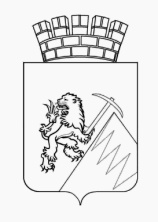 РЕШЕНИЕГУБАХИНСКОЙ ГОРОДСКОЙ ДУМЫII СОЗЫВА	28.11.2019 г.                                                                 №В соответствии с Гражданским кодексом Российской Федерации, Налоговым кодексом Российской Федерации, Федеральным законом от 06 декабря 2011 г. № 402-ФЗ «О бухгалтерском учете», приказами Министерства финансов Российской Федерации от 31 декабря 2016 г. № 256н «Об утверждении федерального стандарта бухгалтерского учета для организаций государственного сектора «Концептуальные основы бухгалтерского учета и отчетности организаций государственного сектора», от 31 декабря 2016 г. № 257н «Об утверждении федерального стандарта бухгалтерского учета для организаций государственного сектора «Основные средства», «Положением по бухгалтерскому учету «Учет основных средств» ПБУ 6/01», утвержденным приказом Министерства финансов Российской Федерации от 30 марта 2001 г. № 26н, «Положением по ведению бухгалтерского учета и бухгалтерской отчетности в Российской Федерации», утвержденным приказом Министерства финансов Российской Федерации от 29 июля 1998 г. № 34н, «Методическими указаниями по бухгалтерскому учету основных средств», утвержденными приказом Министерства финансов Российской Федерации от 13 октября 2003 г. № 91н, приказом Министерства финансов Российской Федерации от 01 декабря 2010 г. № 157н «Об утверждении Единого плана счетов бухгалтерского учета для органов государственной власти (государственных органов), органов местного самоуправления, органов управления государственными внебюджетными фондами, государственных академий наук, государственных (муниципальных) учреждений и Инструкции по его применению», «Положением об управлении и распоряжении имуществом Губахинского городского округа Пермского края», утвержденным решением Губахинской городской Думы от 04 апреля 2013 г. № 62, «Положением о комитете по управлению муниципальным имуществом администрации городского округа «Город Губаха» Пермского края», утвержденным решением Губахинской городской Думы от 12 марта 2015 г. № 249, в целях установления единого порядка списания имущества, находящегося в муниципальной собственности Губахинского городского округа Пермского края, Губахинская городская Дума РЕШАЕТ:1. Утвердить Положение о порядке списания имущества, находящегося в муниципальной собственности Губахинского городского округа Пермского края согласно Приложению к настоящему решению.2. Признать утратившими силу:	- решение Земского Собрания Губахинского муниципального района от 29 апреля 2010 г. № 227 «Об утверждении Положения о порядке списания муниципального имущества с баланса муниципальных учреждений, муниципальных унитарных предприятий и имущества казны Губахинского муниципального района».	- решение Думы Губахинского городского поселения от 18 мая 2011 г. № 406 «Об утверждении Положения о порядке списания муниципального имущества с баланса муниципальных учреждений, муниципальных унитарных предприятий и имущества казны Губахинского городского поселения».3. Решение опубликовать на Официальном сайте Губахинского городского округа в сети Интернет.4. Решение вступает в силу со дня его официального опубликования.5. Контроль за исполнением решения возложить на главу города Губахи – главу администрации города Губахи Н.В. Лазейкина.ПредседательГубахинской городской Думы                                                            А.Н. МазловГлава города Губахи -Глава администрации города Губахи                                             Н.В. Лазейкин										Приложение  										к решению Губахинской 										городской Думы 										от 28.11.2019 г. №ПОЛОЖЕНИЕо порядке списания имущества, находящегося в муниципальной собственности Губахинского городского округа Пермского края1.Общие положения.1.1. Настоящее Положение разработано в целях установления единого порядка списания имущества, принятого к учету и являющегося муниципальной собственностью Губахинского городского округа (далее - муниципальное имущество).1.2. Под списанием муниципального имущества понимается комплекс действий, связанных с признанием муниципального имущества непригодным для дальнейшего использования по целевому назначению и (или) распоряжению вследствие полной или частичной утраты потребительских свойств, в том числе физического или морального износа, либо выбывшим из владения, пользования и распоряжения вследствие гибели или уничтожения, а также с невозможностью установления его местонахождения.1.3. Настоящее Положение определяет порядок списания муниципального имущества, находящегося:1.3.1. в хозяйственном ведении муниципальных унитарных предприятий (далее - предприятия);1.3.2. в оперативном управлении муниципальных казенных, автономных, бюджетных учреждений (далее - учреждения);1.3.3. в оперативном управлении органа местного самоуправления Губахинского городского округа, функциональных подразделений администрации Губахинского городского округа, наделенных правами юридических лиц (далее - ОМС);1.3.4. в составе муниципальной казны Губахинского городского округа (далее - муниципальная казна), в том числе муниципального имущества, переданного организациям различных форм собственности в аренду, безвозмездное пользование, по договорам хранения или на ином праве, предусматривающем переход права владения и (или) пользования (далее - пользователи).1.4. Настоящее Положение регламентирует процедуру согласования списания недвижимого и движимого муниципального имущества (муниципального имущества, основных средств, основных фондов), находящегося на балансе предприятий, учреждений, ОМС, пользователей (далее - хозяйствующие субъекты).1.5. Процедура списания (выбытия) муниципального имущества производится в соответствии с требованиями действующего законодательства Российской Федерации и настоящим Положением, в том числе включает следующие мероприятия:1.5.1. Определение технического состояния объекта муниципального имущества и оформление документов, предусмотренных настоящим Положением.1.5.2. Получение необходимых согласований на списание муниципального имущества, заключений, разрешений, выданных уполномоченным органом.1.5.3. Списание (выбытие) объекта муниципального имущества с бухгалтерского учета.1.5.4. Демонтаж, уничтожение объекта муниципального имущества.1.5.5. Оприходование пригодных к использованию материальных ценностей, оставшихся после демонтажа, разборки муниципального имущества.1.5.6. Утилизация вторичного сырья.1.5.7. Мероприятия по обеспечению регистрации прекращения права собственности, снятию с кадастрового учета муниципального имущества.1.6. Муниципальное имущество подлежит списанию (выбытию) при наличии оснований, предусмотренных действующим законодательством Российской Федерации о бухгалтерском учете.1.7. Истечение нормативного срока полезного использования муниципального имущества или начисление по нему амортизации в размере 100 % стоимости не может служить основанием для его списания, если по своему техническому состоянию оно может быть использовано для дальнейшей эксплуатации.1.8. Не подлежит списанию муниципальное имущество, на которое наложен арест, обращено взыскание в порядке, установленном действующим законодательством Российской Федерации, а также муниципальное имущество, находящееся в залоге в обеспечение по гражданско-правовым договорам.1.9. Решение о списании имущества принимают:1.9.1. муниципальные бюджетные учреждения (далее – бюджетные учреждения), муниципальные автономные учреждения (далее – автономные учреждения), муниципальные казенные учреждения (далее – казенные учреждения), органы местного самоуправления (далее – ОМС), в отношении:1.9.1.1. недвижимого имущества независимо от стоимости, за исключением недвижимого имущества, приобретенного автономными учреждениями за счет средств от приносящей доход деятельности, движимого имущества балансовой стоимостью более 500 000 руб., транспортных средств независимо от стоимости, имущества, отчуждение которого осуществляется в специальном порядке, установленном действующим законодательством, в том числе музейных коллекций, а также документов Архивного фонда Российской Федерации независимо от стоимости, – по согласованию с Комитетом по управлению муниципальным имуществом администрации Губахинского городского округа (далее – Комитет);1.9.1.2. иного имущества, не указанного в пункте 1.9.1.1 настоящего Положения:а) для ОМС – самостоятельно;б) для казенных учреждений – по согласованию с главным распорядителем бюджетных средств (далее – ГРБС);в) для бюджетных учреждений:отнесенного к категории особо ценного движимого имущества, закрепленного за учреждениями Комитетом или приобретенного учреждениями за счет средств, выделенных ГРБС на приобретение этого имущества, – по согласованию с ГРБС;не отнесенного к категории особо ценного движимого имущества, закрепленного за учреждениями Комитетом или приобретенного учреждениями за счет средств, выделенных ГРБС на приобретение этого имущества, – самостоятельно;г) для автономных учреждений:движимого имущества, отнесенного к категории особо ценного движимого имущества, закрепленного за учреждениями Комитетом или приобретенного учреждениями за счет средств, выделенных ГРБС на приобретение этого имущества – по согласованию с ГРБС;движимого имущества, не отнесенного к категории особо ценного движимого имущества, закрепленного за учреждениями Комитетом или приобретенного учреждениями за счет средств, выделенных ГРБС на приобретение этого имущества – самостоятельно;недвижимого имущества, приобретенного учреждениями за счет средств от приносящей доход деятельности – самостоятельно;1.9.2. муниципальные унитарные предприятия (далее - унитарные предприятия) в отношении:1.9.2.1. недвижимого имущества независимо от стоимости по согласованию с ГРБС и Комитетом;1.9.2.2. движимого имущества, остаточная стоимость которого составляет более 50 000 руб., по согласованию с ГРБС;1.9.2.3. иного имущества, не указанного в пунктах 1.9.2.1, 1.9.2.2 настоящего Положения, самостоятельно;1.9.3. Комитет – в отношении имущества казны Губахинского городского округа.1.10. Согласование списания имущества с ГРБС и Комитетом осуществляется в соответствии с Разделом 2 настоящего Положения.1.11. Списанию в соответствии с настоящим Положением подлежит следующее имущество:1.11.1. имущество, непригодное для дальнейшего использования по целевому назначению вследствие полной или частичной утраты потребительских свойств, в том числе ветхое или аварийное, если их восстановление невозможно или экономически нецелесообразно;1.11.2. имущество, выбывшее из владения, пользования и распоряжения вследствие гибели, уничтожения или утраты, в том числе в результате стихийных бедствий, пожаров, дорожно-транспортных происшествий, аварий, хищений и т.п., а также вследствие невозможности установления его местонахождения;1.11.3. морально устаревшее имущество;1.11.4. недвижимое имущество, подлежащее сносу в связи со строительством новых объектов, реконструкцией объектов, а также для развития территории в социальных и иных общественно значимых целях.1.12. Для определения непригодности муниципального имущества к дальнейшей эксплуатации, невозможности или неэффективности его восстановления, нецелесообразности дальнейшего использования и оформления необходимой документации на списание хозяйствующим субъектом создается постоянно действующая комиссия по подготовке и принятию решения о списании (выбытии) муниципального имущества (далее - комиссия).1.13. Состав и положение о комиссии утверждается приказом (распоряжением) хозяйствующего субъекта в соответствии с действующим законодательством Российской Федерации о бухгалтерском учете. В состав комиссии в обязательном порядке должны быть включены должностные лица хозяйствующего субъекта и лица, на которых возложена ответственность за сохранность списываемого имущества. В случае отсутствия у хозяйствующего субъекта работников, обладающих специальными знаниями, для участия в комиссии могут привлекаться эксперты.1.14. В случае нарушения хозяйствующими субъектами настоящего Положения, бесхозяйственного отношения к имуществу, необоснованного списания имущества, списания пригодного к эксплуатации имущества, непринятия мер к списанию и сносу, утилизации имущества, подлежащего списанию, их руководители несут ответственность в соответствии с действующим законодательством.2. Порядок согласования списания имущества.2.1. Списание объектов муниципального имущества осуществляется по согласованию с Комитетом.2.2. Объекты муниципального имущества, подлежащие списанию по согласованию с Комитетом:2.2.1. объекты недвижимости, транспортные средства, независимо от стоимости, и прочее движимое имущество балансовой стоимостью свыше 3 000 рублей за единицу (для объектов введенных (переданных) в эксплуатацию до 01.01.2018 года) и свыше 10 000 рублей за единицу (для объектов введенных (переданных) в эксплуатацию после 01.01.2018 года) –  для предприятий, ОМС и казенных учреждений;2.2.2. особо ценное движимое имущество, закрепленные за учреждением собственником или приобретенные учреждением за счет средств, выделенных ему из бюджета на приобретение такого имущества - для автономных и бюджетных учреждений.2.3. Для согласования списания муниципального имущества хозяйствующий субъект направляет в Комитет письменное ходатайство и документы, предусмотренные действующим законодательством Российской Федерации о бухгалтерском учете и разделом 4 настоящего Положения.2.4. Списание муниципального имущества, не указанного в пунктах 2.1, 2.2 настоящего раздела, не требует согласований Комитета и производится хозяйствующими субъектами в соответствии с действующим законодательством Российской Федерации, регулирующим осуществление бухгалтерского учета, на основании внутренних распорядительных документов.2.5. Предприятия, учреждения, ОМС обязаны ежеквартально направлять в Комитет  сведения о списанных объектах муниципального имущества для внесения соответствующих изменений в реестр муниципального имущества.2.6. В случае, когда списание имущества в соответствии с настоящим Положением осуществляется без согласования Комитета, балансодержатели обязаны представить в Комитет документы по списанию имущества, учтенного в реестре муниципальной собственности Губахинского городского округа, указанные в Разделе 4 настоящего Положения, одновременно с отчетом по внесению изменений в реестр муниципальной собственности Губахинского городского округа.3. Порядок списания имущества, включенного в состав муниципальной казны.3.1. Комитет осуществляет списание объектов муниципального имущества, включенного в состав муниципальной казны на основании распоряжения вне зависимости от балансовой стоимости имущества.3.2. Решение о списании имущества муниципальной казны осуществляется по результатам рассмотрения документов о списании муниципального имущества представленных пользователями.3.3. Для списания объектов муниципального имущества, предоставленных в аренду, безвозмездное пользование, по договорам хранения или на ином праве, предусматривающем переход права  владения и (или) пользования, пользователь направляет в Комитет копию договора аренды, хранения и безвозмездного пользования и прочие договора, а также документы, указанные в пунктах 4.1, 4.2 раздела 4 настоящего Положения.3.4. В случае если имущество муниципальной казны не передано в аренду, безвозмездное пользование, по договорам хранения или на ином праве, предусматривающем переход права  владения и (или) пользования, подготовка необходимых документов, указанных в пунктах 4.1, 4.2 раздела 4 настоящего Положения, производится Комитетом за счет средств бюджета Губахинского городского округа.3.5. При непредставлении пользователем документов, указанных в пунктах 4.1, 4.2 раздела 4 настоящего Положения, документы по списанию муниципального имущества возвращаются пользователю без рассмотрения.3.6. Для установления фактических обстоятельств, являющихся основанием для списания имущества, а также для оформления необходимой документации на списание имущества казны Губахинского городского округа создается комиссия.Состав комиссии по списанию имущества казны утверждается председателем Комитета.3.7. Списание имущества казны Губахинского городского округа оформляется в течение тридцати дней с даты установления фактических обстоятельств, являющихся основанием для списания имущества либо если недвижимое имущество подлежит сносу, – с даты принятия администрацией Губахинского городского округа решения о сносе недвижимого имущества.Решение о списании имущества казны оформляется постановлением администрации в соответствии с настоящим Положением.3.8. Функции по выявлению имущества казны, пришедшего в ветхое и аварийное состояние, принятию необходимых мер к его списанию и организации его сноса (утилизации) осуществляет Комитет, и (или) по его поручению муниципальное учреждение, единственным учредителем (участником) которого является Губахинский городской округ, и (или) иные организации, отбор которых осуществляется в соответствии с законодательством Российской Федерации.4. Требования к документам.4.1. В целях согласования списания муниципального имущества, указанного в разделах 2, 3 настоящего Положения, хозяйствующие субъекты представляются в Комитет следующие документы:4.1.1. письменное ходатайство с указанием наименования списываемого объекта муниципального имущества, инвентарного номера, даты ввода в эксплуатацию, балансовой и остаточной стоимости по состоянию на дату списания и обоснованием причин его списания;4.1.2. копия приказа руководителя хозяйствующего субъекта о создании комиссии;4.1.3. акт обследования хозяйствующего субъекта подписанный всеми членами комиссии, с указанием данных, характеризующих объект и позволяющих его идентифицировать: инвентарного номера, года изготовления и постройки, даты принятия к бухгалтерскому учету, даты ввода в эксплуатацию, фактического срока эксплуатации, срока полезного использования, первоначальной стоимости и суммы начисленной амортизации, причин выбытия с их обоснованием;4.1.4. акт о списании по форме, утвержденной приказом Министерства финансов Российской Федерации, содержащий заключение (решение) комиссии о фактических обстоятельствах, позволяющих сделать вывод о наличии оснований для списания имущества (далее – акт о списании) на каждый объект муниципального имущества.4.2. К документам, указанным в пункте 4.1 настоящего раздела, в зависимости от вида списываемого имущества, а также причин его списания, дополнительно прилагаются следующие документы:4.2.1. в случае списания транспортных средств и номерных агрегатов к ним, мотоциклов, мотороллеров, снегоходов, самоходных машин, мотоблоков, мотокультиваторов, кино-, теле-, видео-, аудиоаппаратуры, сложнобытовой, промышленной, специальной и электронно-вычислительной техники, средств связи, в том числе по причине морального устаревания:- заключение о техническом состоянии имущества, составленное организацией, имеющей лицензию или сертификат соответствия на оказание соответствующих услуг, либо торгово-промышленной палатой, либо изготовителем имущества или уполномоченным им лицом на ремонт, проверку технического состояния, экспертизу в отношении имущества, произведенного изготовителем, либо иным аккредитованным в установленном порядке для данного вида деятельности (услуг) лицом, или отчет об оценке имущества, составленный оценщиком, которые содержат заключение (выводы) о непригодности к дальнейшему использованию имущества, экономической нецелесообразности ремонта или о моральном устаревании;- копия документа, подтверждающего соответствие лица, составившего заключение о техническом состоянии имущества или отчет об оценке, требованиям, установленным действующим законодательством к таким лицам.4.2.2. При списании транспортных средств и самоходных машин дополнительно предоставляются:копия паспорта транспортного средства или самоходной машины;копия свидетельства о регистрации транспортного средства (при наличии);копия акта (протокола) о дорожно-транспортном происшествии - в случае возникновения необходимости списания транспортного средства в результате аварии;справка или выписка, выданная органами, осуществляющими регистрацию транспортных средств, технических средств, самоходных машин и т.д., подтверждающая регистрацию права собственности и отсутствие запретов и/или ограничений на совершение регистрационных действий;другие документы, подтверждающие необходимость и целесообразность списания транспортного средства (при наличии).4.2.3. При списании объектов недвижимости (включая объекты незавершенного строительства):акт осмотра объекта недвижимости, составленный на основании комиссионного осмотра организованного хозяйствующим субъектом с участием представителей Комитета;технический паспорт на объект недвижимости (при наличии);фотография объекта недвижимости (объекта незавершенного строительства);заключение специализированной организации, имеющей разрешение (лицензию) на обследование объектов недвижимости, о техническом состоянии объекта недвижимости с заключением о целесообразности (нецелесообразности) его восстановительного ремонта (кроме жилых помещений (жилых домов);заверенная специализированной организацией копия документа, подтверждающего полномочия данной организации на обследование объектов недвижимости (лицензия, устав, выписка из Единого государственного реестра юридических лиц и т.д.);акт о ликвидации объекта недвижимости составленный специализированной организацией (в электронном виде);акт обследования кадастрового инженера, подтверждающий отсутствие объекта недвижимости;в отношении линейных объектов недвижимости (тепло, водо, электро, газоснабжения) документы, подтверждающие факт  вывода их из эксплуатации.4.2.3.1. при списании объектов незавершенного строительства дополнительно предоставляются:решение о признании объекта незавершенного строительства непригодным для дальнейшего использования;пояснительная записка с подробным обоснованием причин предполагаемого списания объекта незавершенного строительства и приложением копий документов, являющихся составной частью проектной документации (при наличии таких документов);балансовая справка о фактически произведенных затратах на строительство объекта.4.2.3.2. в отношении жилых помещений дополнительно предоставляются:копия решения органа исполнительной власти Пермского края или органа местного самоуправления о признании жилого помещения непригодным для проживания граждан, а также многоквартирного дома аварийным и подлежащим сносу, выданного в установленном порядке;4.2.4. При списании объектов муниципального имущества, утраченных в результате пожара, стихийного бедствия и иной чрезвычайной ситуации, прилагаются справки органов исполнительной власти субъектов Российской Федерации или органов местного самоуправления или муниципального учреждения по делам гражданской обороны и чрезвычайным ситуациям.4.2.5. При списании объектов муниципального имущества, выбывших из владения, пользования и распоряжения вследствие аварий, утраты, при нарушении правил технической эксплуатации, иного преждевременного выхода из строя муниципального имущества, предоставляются материалы служебного расследования о причинах преждевременного выхода из строя муниципального имущества (в случае утраты, аварии, при нарушении правил технической эксплуатации, преждевременного выхода из строя муниципального имущества):приказ руководителя хозяйствующего субъекта о создании комиссии в составе лиц, не причастных к преждевременному выходу из строя муниципального имущества;объяснительные лиц, причастных к преждевременному выходу из строя муниципального имущества,утвержденный руководителем хозяйствующего субъекта акт о проведенном служебном расследовании с указанием лиц, виновных в преждевременном выбытии объектов муниципального имущества из эксплуатации,копия приказа руководителя хозяйствующего субъекта о принятии мер дисциплинарного взыскания в отношении лиц, виновных в преждевременном выбытии объектов муниципального имущества из эксплуатации (при установлении таковых),документально подтвержденные сведения о возмещении виновными лицами в установленном порядке материального ущерба, нанесенного муниципальному имуществу, либо документы, подтверждающие невозможность такого возмещения.4.2.6. При списании объектов муниципального имущества, выбывших из владения, пользования и распоряжения вследствие гибели или уничтожения в результате действий третьих лиц (уничтожения, порчи, хищения), дорожно-транспортных происшествий, представляются документы, подтверждающие факт утраты муниципального имущества:акт об аварии, хищении, порче, угоне и других ситуациях, выданный соответствующими уполномоченными органами, подтверждающий указанные обстоятельства;копия вступившего в законную силу приговора, постановления о прекращении уголовного дела либо копия постановления об отказе в возбуждении уголовного дела;копия постановления (протокола) об административном правонарушении;иные документы, подтверждающие факт утраты муниципального имущества.4.2.7. При невозможности установления местонахождения объекта недвижимости представляются:акт обследования кадастрового инженера, подтверждающий отсутствие объекта недвижимости;справка (акт) органа технической инвентаризации об отсутствии сведений о данном объекте недвижимости.4.2.8. При списании объектов недвижимости (кроме жилых домов), расположенных на земельных участках, изымаемых для муниципальных нужд, представляются:постановление администрации Губахинского городского округа об изъятии земельного участка и объекта недвижимости для муниципальных нужд;соглашение об изъятии объекта недвижимости для муниципальных нужд, предусматривающее снос объекта недвижимости, либо проектная документация, предусматривающая необходимость ликвидации существующего объекта муниципального имущества;акт обследования кадастрового инженера, подтверждающий отсутствие объекта недвижимости.5. Заключительные положения.5.1. Комитет осуществляет подготовку распоряжения о списании муниципального имущества в течение 30 дней со дня поступления от хозяйствующего субъекта документов на согласование списания муниципального имущества, издает распоряжение о списании муниципального имущества либо готовит обоснованный письменный отказ.5.1.1. Основания для отказа в согласовании списания:- заявление и (или) приложенные документы по составу, форме или содержанию не соответствуют требованиям настоящего Положения;- имущество не подлежит списанию в соответствии с настоящим Положением, не соответствует данным реестра муниципальной собственности Губахинского городского округа;- неполнота, неразборчивость, недостоверность представленных документов;наличие возможности дальнейшего использования имущества;- наличие обязательств (обременений), связанных с имуществом (аренда, безвозмездное пользование и т.п.);- отрицательное решение администрации Губахинского городского округа о сносе недвижимого имущества.5.1.2. Отказ в согласовании списания оформляется письмом Комитета:в течение десяти дней с даты принятия отрицательного решения администрации Губахинского городского округа – в отношении имущества, подлежащего сносу;в течение одного месяца с даты поступления заявления в Комитет – в отношении иного имущества.5.2. После издания распоряжения о списании муниципального имущества Комитет согласовывает (утверждает - в отношении имущества, включенного в состав муниципальной имущественной казны) акты о списании объектов муниципального имущества.5.3. На основании согласованных (утвержденных) актов о списании объектов муниципального имущества, хозяйствующий субъект в течение трех месяцев со дня согласования списания движимого имущества обязан:- произвести демонтаж, ликвидацию имущества;- оприходовать детали, узлы и агрегаты выбывшего объекта муниципального имущества, а также другие материалы, пригодные к дальнейшему использованию;- сдать лом и отходы драгоценных металлов в специализированные предприятия, осуществляющие приемку или переработку отходов лома и драгоценных металлов, имеющие лицензию на данный вид деятельности;-исключить списываемый объект муниципального имущества из регистров бухгалтерского учета, снять с учета в соответствующих органах, осуществляющих регистрацию прав на недвижимость, транспортные средства, технические средства, самоходные машины.5.4. В отношении объектов муниципальной казны, переданных по договорам аренды, хранения, безвозмездного пользования или на ином праве, предусматривающем переход права владения и (или) пользования, мероприятия, указанные в подпунктах 5.3.1, 5.3.3 настоящего раздела, производят пользователь за свой счет. На основании распоряжения Комитета денежные средства, полученные от сдачи лома и отходов драгоценных металлов, перечисляются пользователем в бюджет Губахинского городского округа. Пригодные к дальнейшему использованию детали, узлы и агрегаты и другие материалы выбывшего объекта муниципального имущества включаются в состав муниципальной казны на основании распоряжения Комитета.5.5. При демонтаже, уничтожении списанного муниципального имущества должны быть обеспечены безопасность граждан и сохранность имущества, принадлежащего третьим лицам.5.6. При демонтаже (сносе) объекта недвижимости хозяйствующий субъект, пользователь обязаны обеспечить расчистку земельного участка, занимаемого списанным объектом недвижимости.5.7. Факт демонтажа (сноса) списанного объекта недвижимости подтверждается справкой кадастровых инженеров о сносе объекта недвижимости.5.8. Расходы по списанию и демонтажу, уничтожению имущества, закрепленного на праве хозяйственного ведения и оперативного управления, осуществляются за счет средств хозяйствующего субъекта.5.9. Средства, полученные в результате списания муниципального имущества, перечисляются в бюджет Губахинского городского округа. 	Ответственность за полноту перечислений указанных денежных средств несут руководители хозяйствующих субъектов.5.10. После осуществления всех мероприятий по списанию муниципального имущества для внесения изменений в реестр муниципального имущества Губахинского городского округа хозяйствующий субъект обязан представить в Комитет следующие документы:5.10.1. Копии актов о списании, заверенные надлежащим образом, с отражением информации об оприходовании деталей, узлов и агрегатов выбывшего объекта муниципального имущества, а также других материалов, пригодных к дальнейшему использованию.5.10.2. Акт обследования кадастрового инженера, подтверждающий отсутствие объекта недвижимости.5.10.3. Документ из Единого государственного реестра недвижимости, удостоверяющий прекращение права собственности (оперативного управления, хозяйственного ведения), снятие с кадастрового учета объекта недвижимости.5.10.4. Копии документов, подтверждающих снятие транспортного средства (самоходной машины) с учета в МО МВД России «Губахинский».5.10.5. Копии документов, подтверждающих осуществление действий по демонтажу, уничтожению муниципального имущества, копии приходных документов, копии накладных о сдаче драгоценных металлов, копии актов выполненных работ на осуществление мероприятий по утилизации вторичного сырья от списанных объектов.5.11. В отношении объектов муниципальной имущественной казны, переданных по договорам аренды, хранения, безвозмездного пользования или на ином праве, предусматривающем переход права владения и (или) пользования, мероприятия, указанные в пункте 5.10 настоящего раздела, производит пользователь за свой счет.ПОЯСНИТЕЛЬНАЯ ЗАПИСКАк решению Губахинской городской Думы «Об утверждении Положения о порядке списания имущества, находящегося в муниципальной собственности Губахинского городского округа Пермского края»Настоящее Положение разработано в целях установления единого порядка списания имущества, принятого к учету и являющегося муниципальной собственностью Губахинского городского округа.Определяет порядок списания муниципального имущества, находящегося:- в хозяйственном ведении муниципальных унитарных предприятий (далее - предприятия);- в оперативном управлении муниципальных казенных, автономных, бюджетных учреждений (далее - учреждения);- в оперативном управлении органа местного самоуправления Губахинского городского округа, отраслевых (функциональных) и территориальных структурных подразделений администрации городского округа «Город Губаха» Пермского края, наделенных правами юридических лиц (далее - ОМС);- в составе муниципальной казны Губахинского городского округа, в том числе муниципального имущества, переданного организациям различных форм собственности в аренду, безвозмездное пользование, по договорам хранения или на ином праве, предусматривающем переход права владения и (или) пользования (далее - пользователи).Регламентирует процедуру согласования списания недвижимого и движимого муниципального имущества (муниципального имущества, основных средств, основных фондов), находящегося на балансе предприятий, учреждений, ОМС, пользователей.Дополнительно, данным положением  отменяются следующие нормативно – правовые акты: решение Земского Собрания Губахинского муниципального района от 29 апреля 2010 г. № 227 «Об утверждении Положения о порядке списания муниципального имущества с баланса муниципальных учреждений, муниципальных унитарных предприятий и имущества казны Губахинского муниципального района».решение Думы Губахинского городского поселения от 18 мая 2011 г. № 406 «Об утверждении Положения о порядке списания муниципального имущества с баланса муниципальных учреждений, муниципальных унитарных предприятий и имущества казны Губахинского городского поселения».ПРАВОВОЕ ЗАКЛЮЧЕНИЕна проект решения Губахинской городской Думы II созыва«Об утверждении Положения о порядке списания имущества, находящегося в муниципальной собственности Губахинского городского округа Пермского края»18.10.2019  	№ 39	В соответствии с п. 2 ст. 31 Регламента Губахинской городской Думы, утв. решением Губахинской городской Думы от 23.12.2016 № 394, правовым управлением администрации города Губахи проведена юридическая экспертиза проекта решения Губахинской городской Думы II созыва «Об утверждении Положения о порядке списания имущества, находящегося в муниципальной собственности Губахинского городского округа Пермского края» на предмет соответствия вносимого проекта решения действующему законодательству и муниципальным правовым актам (для проектов решений, вносимых администрацией города Губахи).	В ходе анализа установлено следующее:Проектом решения Думы предлагается утвердить порядок списания имущества, находящегося в муниципальной собственности Губахинского городского округа Пермского края.	В соответствии с п.3 ч. 1 ст. 16 Федерального закона от 06.10.2003 N 131-ФЗ "Об общих принципах организации местного самоуправления в Российской Федерации"владение, пользование и распоряжение имуществом, находящимся в муниципальной собственности муниципального, городского округа.	Положением о порядке управления и распоряжения муниципальным имуществом Губахинского городского округа Пермского края, утв. решением Губахинской городской Думы от 04.04.2013 № 62, установлены полномочия органов местного самоуправления по управлению и распоряжению муниципальным имуществом.	Вывод:	Вносимый проект решения соответствует указанному выше законодательству Российской Федерации и муниципальным правовым актам.В соответствии с п.5 ч.1ст. 24 Устава муниципального образования «Губахинский городской округ» принятие настоящего проекта решения относится к вопросам местного значения городского округа и может быть отнесено к компетенции Губахинской городской Думы.Начальник правового управления	                                               Я.Г. МатюшинаЗаключениена проект решения Губахинской городской Думы «Об утверждении Положения о порядке списания имущества, находящегося в муниципальной собственности Губахинского городского округа Пермского края»          № 58							21.10.2019 г.		Проект решения Думы «Об утверждении Положения о порядке списания имущества, находящегося в муниципальной собственности Губахинского городского округа Пермского края» не противоречит требованиям действующего законодательства.При этом есть замечания технического характера  В п. 2.4.проекта есть отсылочная норма на п. 1.2 и 2.2, а по смыслу необходимо указать 2.2.1 и 2.2.2.Проект решения после устранения замечания рекомендуется к утверждению.Юрист Губахинской городской Думы                                                 С.В. Бокарев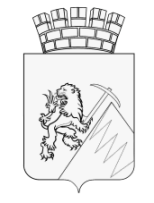 КОНТРОЛЬНО-СЧЕТНАЯ ПАЛАТАГУБАХИНСКОГО ГОРОДСКОГО ОКРУГА ул. Никонова, д. 44, г. Губаха, 618250, факс (34) 248 4 02 94, тел. 4 08 51ЗАКЛЮЧЕНИЕ № 74на проект решения Губахинской городской   Думы «Об утверждении Положения о порядке списания имущества, находящегося в муниципальной собственности Губахинского городского округа Пермского края»    г. Губаха	                19 ноября 2019 г.Рассмотрев проект решения, представленный Комитетом по управлению муниципальным имуществом администрации города Губаха, Контрольно-счетная палата отмечает следующее.	Проект решения подготовлен в соответствии с Федеральным законом от 06.10.2003 № 131-ФЗ «Об общих принципах организации местного самоуправления в Российской Федерации», Федеральным законом от 06 декабря 2011 г. № 402-ФЗ «О бухгалтерском учете», федеральными и отраслевыми стандартами бухгалтерского учета государственных финансов организаций бюджетной сферы, Положением об управлении и распоряжении имуществом Губахинского городского округа Пермского края, утвержденным решением Губахинской городской Думы от 04 апреля 2013 г. № 62, Уставом Губахинского городского округа. В связи с тем, что приказом Минфина России от 31.03.2018 № 64н «О внесении изменений в приложения № 1 и № 2 к приказу Министерства финансов Российской Федерации от 1 декабря 2010  № 157н «Об утверждении Единого плана счетов бухгалтерского учета для органов государственной власти (государственных органов), органов местного самоуправления, органов управления государственными внебюджетными фондами, государственных академий наук, государственных (муниципальных) учреждений и Инструкции по его применению» внесены изменения, вступившие в силу при формировании учетной политики и показателей бухгалтерского учета начиная с 01.01.2018 года, согласно которым стоимость объектов движимого имущества изменена с 3000 до 10000 рублей, пункт 2.2.1 Положения предлагается изложить в следующей редакции:«2.2.1. объекты недвижимости, транспортные средства, независимо от стоимости, и прочее движимое имущество балансовой стоимостью свыше 3 000 рублей за единицу (для объектов введенных (переданных) в эксплуатацию до 01.01.2018 года) и свыше 10 000 рублей за единицу (для объектов введенных (переданных) в эксплуатацию после 01.01.2018 года) –  для предприятий, ОМС и казенных учреждений.».ВыводыПроект решения не противоречит нормам действующего законодательства.По проекту решения отмечены недостатки редакционного характера.ПредложенияПроект решения рекомендуется к утверждению Губахинской городской Думой с учетом замечаний.   Председатель Контрольно-счетной палаты	     	 Л.П. ЛазареваОб утверждении Положения о порядке списания имущества, находящегося в муниципальной собственности Губахинского городского округа Пермского края
